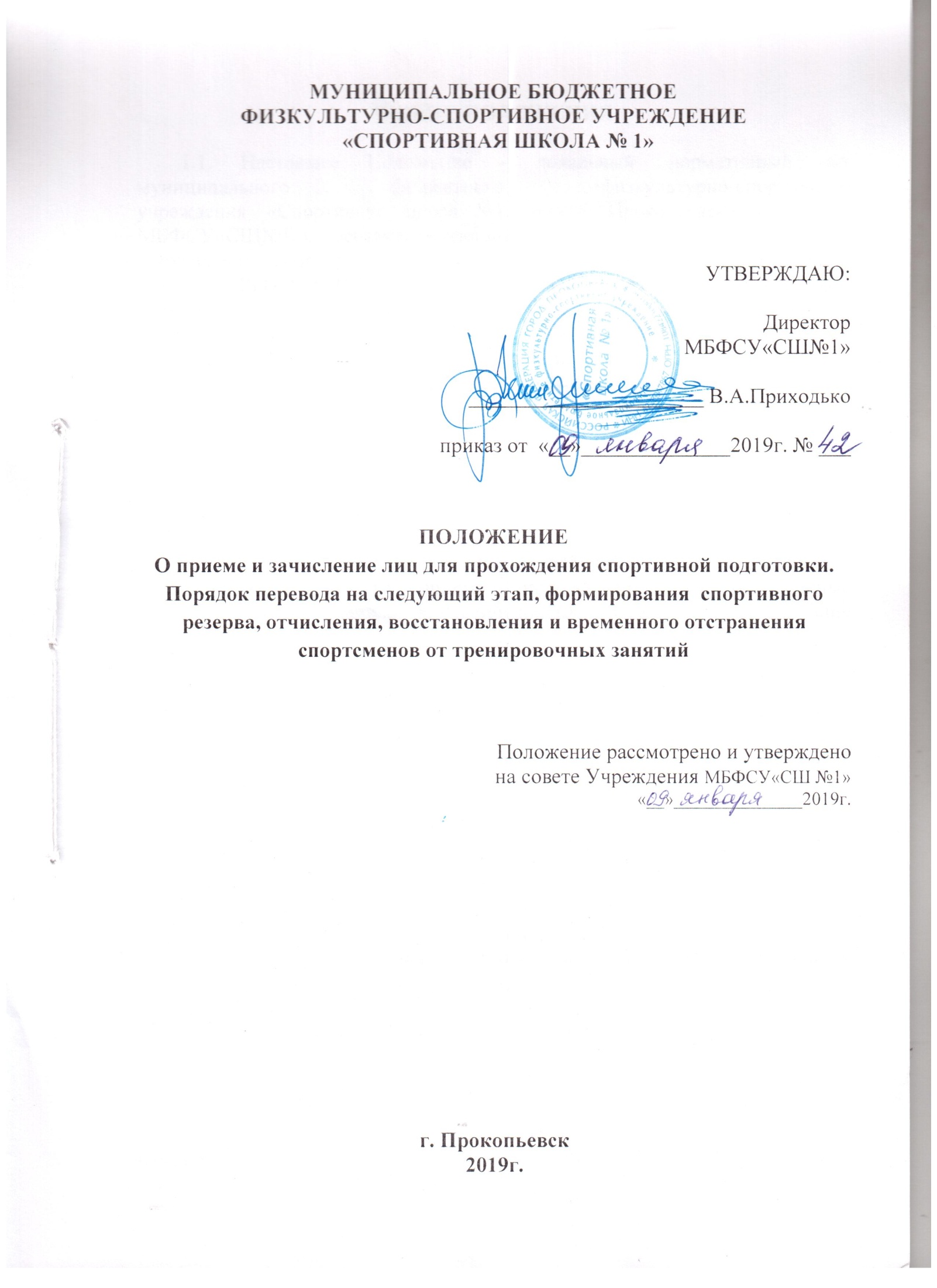 ОБЩИЕ ПОЛОЖЕНИЯ1.1. Настоящее Положение - локальный  нормативный акт муниципального  бюджетного физкультурно-спортивного  учреждения  «Спортивная школа №1» города Прокопьевска    (далее – МБФСУ«СШ№1»), регламентирующий прием и зачисление лиц для прохождения спортивной подготовки, а так же порядок формирования резерва МБФСУ«СШ№1», отчисления, восстановления и временного отстранения спортсменов от тренировочных занятий. Положение включает в себя порядок создания, работы приёмной и апелляционной комиссий.1.2. Положение разработано на основании:Федерального Закона от 04.12.2007 № 329-ФЗ «О физической культуре и спорте в Российской Федерации»;Федеральных стандартов спортивной подготовки по видам спорта:  футбол, хоккей, фигурное катание на конькахМетодических рекомендаций по организации спортивной подготовки в РФ от 12.05.2014 года;Устава  МБФСУ«СШ №1» Приказа  Министерства спорта  РФ № 645  от 16 августа 2013 г.  "Об утверждении Порядка приема лиц в физкультурно-спортивные организации,  созданные  в Российской Федерации и осуществляющие спортивную подготовку»;Приказом  Министерства спорта  РФ № 1125 от 27.12.2013 г. «Об утверждении особенностей организации и осуществлении образовательной, тренировочной и методической деятельности в области физической культуры и спорта»;1.3. Целью Положения является создание условий в учреждении для организации спортивной подготовки. 1.4. Прием  в МБФСУ«СШ №1» проводится  на  программы спортивной подготовки  по видам спорта: футбол, хоккей, фигурное катание на коньках.1.5. При приеме поступающих требования к уровню их образования не предъявляются.1.6. В  МБФСУ«СШ №1» прием поступающих осуществляется при наличии свободных мест, независимо от расовой принадлежности, национальности, языка, происхождения, социального положения, места жительства, отношения к религии, убеждений, принадлежности к общественным организациям.1.7.Комплектование групп спортивной подготовки, а также планирование тренировочных занятий (по объему и интенсивности тренировочных нагрузок разной направленности) осуществляется в соответствии с гендерными и возрастными особенностями развития.1.8. Минимальный возраст для занятий видами спорта футбол, хоккей, фигурное катание на коньках на этапах начальной подготовки, тренировочном этапе установлен Федеральными стандартами спортивной подготовки для каждого вида спорта.       В МБФСУ«СШ №1» на этап начальной подготовки по результатам тестирования по требованиям Федерального стандарта спортивной подготовки (далее-ФССП) могут быть зачислены поступающие:для занятий по виду спорта «Футбол» с 9 лет (девочки, мальчики),для занятий по виду спорта «Хоккей» с 9 лет (девочки, мальчики),для занятий по виду спорта «Фигурное катание на коньках» с 6 лет (девочки, мальчики).      В МБФСУ«СШ№1» на тренировочный этап (этап спортивной специализации)  могут быть зачислены или переведены лица, являющиеся занимающимися МБФСУ«СШ№1» или других физкультурно-спортивных организаций по результатам тестирования по требованиям ФССП и разрядных требований программ спортивной подготовки по соответствующему виду спорта:для занятий по виду спорта «Футбол»   с 12 лет (девочки, мальчики),для занятий по виду спорта «Хоккей» с 10 лет (девочки, мальчики),для занятий по виду спорта «Фигурное катание на коньках» с 7 лет (девочки, мальчики), необходим спортивный разряд  «второй юношеский спортивный разряд».        В МБФСУ«СШ№1» по согласованию с Учредителем,  на этап совершенствования спортивного мастерства могут быть зачислены или переведены лица, являющиеся занимающимися МБФСУ«СШ№1» или других физкультурно-спортивных организаций, члены сборных команд Российской Федерации, имеющие или подтвердившие разряд не ниже, чем Кандидат в мастера спорта, выполнившие тесты ФССП для этапа совершенствования спортивного мастерства по соответствующему виду спорта:для занятий по виду спорта «Футбол»   с 16 лет (девочки, мальчики), необходим спортивный разряд  «первый спортивный разряд».  для занятий по виду спорта «Хоккей» с 13 лет (девочки, мальчики), необходим спортивный разряд  «первый спортивный разряд».  для занятий по виду спорта «Фигурное катание на коньках» с 10 лет (девочки, мальчики), необходим спортивный разряд  «кандидат в мастера спорта».  1.9. Спортивная подготовка, проведение  спортивных соревнований осуществляется на основе обязательного соблюдения необходимых мер безопасности в целях сохранения здоровья лиц, проходящих спортивную подготовку.ОРГАНИЗАЦИЯ  ПРИЕМА  ЛИЦ         ДЛЯ ПРОХОЖДЕНИЯ СПОРТИВНОЙ ПОДГОТОВКИ.2.1. Прием поступающих на этапы спортивной подготовки по программам спортивной подготовки осуществляется на основании результатов индивидуального отбора, который заключается в выявлении у поступающих физических, психологических способностей и (или) двигательных умений, необходимых для освоения соответствующих программ.2.2.  Не позднее, чем за месяц до начала приема документов, МБФСУ«СШ№1» на  информационном стенде и официальном сайте размещает следующую информацию и документы с целью ознакомления с ними поступающих, а также законных представителей несовершеннолетних поступающих:-   копию устава МБФСУ«СШ№1»;- локальные нормативные акты, регламентирующие реализацию программ спортивной подготовки;-  расписание работы приемной и апелляционной комиссий;-  количество бюджетных мест по каждой реализуемой в МБФСУ«СШ№1» программе;-  сроки приема документов, необходимых для зачисления в МБФСУ«СШ№1»;- требования, предъявляемые к уровню физических (двигательных) способностей и к психологическим качествам поступающих;-  правила подачи и рассмотрения апелляций по результатам отбора;-  сроки зачисления в МБФСУ«СШ№1». 	2.3.  Организация приема  и зачисления поступающих, а также их индивидуальный отбор, осуществляется приемной комиссией. Прием документов, консультирование проводится с 01 июня по 15 августа текущего года. Индивидуальный отбор поступающих в группы начальной подготовки МБФСУ«СШ№1» проводится с 15-31 августа и заканчивается изданием приказа не позднее 31 августа текущего года.2.4.  Прием документов на поступление в МБФСУ«СШ№1» осуществляется по письменному заявлению поступающих с 14 лет, а в случае если они несовершеннолетние до 14 лет, то по письменному заявлению (далее - заявление о приеме) их законных представителей. Заявления о приеме могут подаваться одновременно в несколько физкультурно-спортивных организаций.    В заявлении (приложение №1, №2) о приеме указываются следующие сведения:-   наименование программы, на которую планируется поступление;-   фамилия, имя и отчество (при наличии)  поступающего;-   дата и место рождения поступающего;- фамилия, имя и отчество (при наличии), место работы законных представителей несовершеннолетнего поступающего;- номера телефонов поступающего или законных представителей несовершеннолетнего поступающего (при наличии);- сведения о гражданстве поступающего (при наличии);- адрес места жительства поступающего.2.5. В заявлении фиксируются факт ознакомления поступающего или законных представителей несовершеннолетнего поступающего с Уставом  МБФСУ«СШ№1» антидопинговыми правилами и локальными нормативными актами, а также согласие на участие в процедуре индивидуального отбора поступающего.2.6. При подаче заявления (приложение №1, №2)  с анкетой (приложение №5)  и согласием на обработку персональных данных (приложение №3, №4)  представляются следующие документы:- копия паспорта (при наличии) или свидетельства о рождении поступающего;-справка об отсутствии у поступающего медицинских противопоказаний  для освоения  программы спортивной подготовки;- фотография поступающего (на документ, в количестве 2 шт., формат 3х4 см);2.7. Иностранные граждане и лица без гражданства, в том числе соотечественники за рубежом, все документы представляют на русском языке или вместе с заверенным в установленном порядке переводом на русский язык.2.8. По материалам, представленным комиссией по отбору детей, формируются  списки  поступающих,  являющихся основанием для приказа о зачислении.2.9. Поступающие, из других спортивных учреждений в анкете указывают наименование всех предыдущих спортивных учреждений, стаж тренировочных занятий, тренеров, спортивный разряд (приложение №5).2.10. Поступающие, претендующие для зачисления на тренировочный этап (далее-ТЭ), этап совершенствования спортивного мастерства (далее-ССМ), предоставляют кроме выше перечисленных документов копию приказа о присвоении спортивного разряда, звания. Кроме этого с целью подтверждения квалификации спортсмена Комиссия может запросить у них копии протоколов соревнований, документ, подтверждающий стаж занятий спортом и т.п.2.11. Заявитель несет персональную ответственность за достоверность указанных сведений в предоставляемых документах.2.12. Заявление и другие необходимые документы заполняются на бланках установленного образца. Образцы заявления (приложение №1, №2), анкеты (приложение №5), согласия на обработку персональных данных (приложение №3, №4), ведомости (протокола) сдачи приёмных нормативов (приложение №6-№14)   прилагаются к Положению.2.13. Для проведения индивидуального отбора МБФСУ«СШ№1» проводит тестирование по общефизической подготовки (далее-ОФП) и специально-физической подготовки (далее-СФП), а также, при необходимости, предварительные просмотры, анкетирование и консультации.2.14. Директором МБФСУ«СШ№1»  утверждаются графики проведения тестирования, состав судей по приему нормативов и программа (расписание) проведения тестирования.2.15. Нормативы по ОФП и СФП (виды тестов, нормативы по этапам спортивной подготовки по видам спорта: футбол, хоккей, фигурное катание на коньках) перечислены в программах спортивной подготовки по видам спорта.2.16. Количество поступающих, принимаемых в МБФСУ«СШ №1» на бюджетной основе, определяется учредителем в соответствии с муниципальным  заданием на оказание муниципальных  услуг.2.17. МБФСУ«СШ №1» вправе осуществлять прием поступающих сверх установленного количества муниципальным заданием на платной основе. Сведения о порядке оказания платных услуг, в том числе информация о стоимости обучения по каждой программе размещается МБФСУ«СШ №1» на информационном стенде и официальном сайте в целях ознакомления с ними поступающих и их законных  представителей.3. ПРИЕМНАЯ КОМИССИЯ.3.1.  В целях организации приема и проведения индивидуального отбора поступающих в МБФСУ«СШ№1» создаются приемные комиссии по видам спорта и апелляционная комиссия.3.2.    Председателем  приемной комиссии является руководитель МБФСУ«СШ№1»  или лицо, им уполномоченное. Приемная комиссия формируются из числа тренеров, специалистов, участвующих в реализации программ спортивной подготовки (не более пяти человек). Секретарь приемной комиссий может не входить в состав комиссии. Составы комиссии утверждаются приказом директора МБФСУ«СШ№1». В состав комиссии входят: председатель комиссии, заместитель председателя комиссии, члены комиссии.Права и обязанности членов Комиссии. 3.3. Все члены Комиссии участвуют в заседаниях Комиссии, принимают решения по приёму поступающих или отказу в приёме.Председатель комиссии:осуществляет организацию работы Комиссии и общее руководство;даёт поручения членам Комиссии;подписывает ведомости сдачи приёмных нормативов, протоколы заседаний;организует личный прием директором школы совершеннолетних поступающих, а также законных представителей несовершеннолетних поступающих.3.4. Секретарь -  обеспечивает организационное сопровождение деятельности Комиссии, в том числе:принимает заявления поступающих и иные документы, регистрирует их (формирует папки с пакетами документов поступающих по тренерам в соответствии с планом набора);подготавливает на основании принятых заявлений ведомости (протоколы) сдачи приёмных нормативов, подписывает их, вносит в них решения Комиссии;консультирует лиц, желающих проходить спортивную подготовку в МБФСУ«СШ №1», и их законных представителей о правилах приема в МБФСУ«СШ №1»  о требованиях к наличию необходимых документов и правил их оформления;обеспечивает оперативные ответы по телефону, по электронной почте на обращения граждан, связанные с приемом лиц для освоения программ спортивной подготовки.уведомляет членов Комиссии о месте и времени проведения заседания не позднее, чем за 2 дня до даты проведения заседания Комиссии;готовит материалы к заседанию Комиссии;размещает на информационных стендах сведения о результатах индивидуального отбора и предоставляет информацию для размещения на официальном сайте МБФСУ«СШ №1»;выполняет иные поручения председателя Комиссии.Порядок работы Комиссии.3.5. Заседание Комиссии считается правомочным, если на нем присутствует более половины его членов.На заседании секретарь кратко представляет информацию по поступающим: численность поступающих, уровень результатов, зачитывает фамилии лиц, не выполнивших нормативы. Затем Комиссия проверяет правильность заполнения ведомостей (протоколов) сдачи нормативов, обсуждает результаты по общей физической и специальной физической подготовке, показанные поступающими. Для зачисления на этап начальной подготовки необходимо сдать не менее 75% от общего количества нормативов, на тренировочном этапе не менее 90% от общего количества нормативов, на этапе совершенствования спортивного мастерства 100% от общего количества нормативов. По окончании обсуждения выносит решения о приеме либо отказе в приеме. Решения Комиссии фиксируются секретарем в соответствующем разделе ведомости (протокола) сдачи приёмных нормативов и подтверждаются их личными подписями.3.6.  Организацию работы приемной комиссии, организацию личного приема руководителем  МБФСУ«СШ №1» совершеннолетних поступающих, а также законных представителей несовершеннолетних поступающих, осуществляет секретарь приемной комиссии.3.7. Порядок и организация работы апелляционной комиссии определено в Разделе 7 настоящего Положения.3.8.  При приеме поступающих руководитель МБФСУ«СШ№1» обеспечивает соблюдение прав поступающих, прав законных представителей несовершеннолетних поступающих, установленных законодательством Российской Федерации, гласность и открытость работы приемной комиссии, объективность оценки способностей поступающих.4. УСЛОВИЯ И ПОРЯДОК ЗАЧИСЛЕНИЯ В УЧРЕЖДЕНИЕ.  ОСНОВАНИЯ ДЛЯ ОТКАЗА В ПРИЕМЕ.4.1. Для зачисления в МБФСУ«СШ №1» поступающим необходимо выполнить нормативы всех указанных тестов и требований программы для зачисления на определенный этап (год) обучения – показать результаты не ниже норматива.4.2. Если число желающих заниматься в МБФСУ«СШ №1» превышает число свободных мест, то зачисление проводится на основании сравнения уровня результатов тестирования поступающих. Преимущество имеет поступающий, показавший более высокие результаты в отдельных видах тестирования. Приоритетные виды тестов определяются решением тренерских советов по видам спорта. Преимущество имеют результаты обязательной технической программы, техническое мастерство избранного вида паспорта. При равенстве результатов проводится собеседование с поступающими и их законными представителями с целью комплексной оценки соответствия двигательных способностей, мотивации и особенностей телосложения для культивируемых в спортивной школе дисциплин.Этап начальной подготовки     4.3. На этап начальной подготовки по всем видам спорта зачисляются лица, выполнившие вступительные нормативы согласно ФССП,  не имеющие медицинских противопоказаний.  При поступлении на этап начальной подготовки по виду спорта фигурное катание на коньках обязательно учитываются антропометрические данные поступающего.Тренировочный этап.     4.4. На тренировочный этап по видам спорта футбол, хоккей зачисляются лица, выполнившие необходимые для перевода по программе спортивной подготовки контрольные нормативы ФССП, обязательную техническую программу.  По виду спорта фигурное катание выполнившие необходимые для перевода по программе спортивной подготовки контрольные нормативы ФССП, обязательную техническую программу,  имеющие спортивный разряд «второй юношеский спортивный разряд», не имеющие медицинских противопоказаний (по итогам диспансеризации).Этап совершенствования спортивного мастерства     4.5. На этап совершенствования спортивного мастерства по решению Учредителя по всем видам спорта могут быть зачислены лица, выполнившие контрольные нормативы ФССП, обязательную техническую программу, имеющие спортивный разряд футбол, хоккей- «первый спортивный разряд», фигурное катание- «кандидат в мастера спорта», необходимый для перевода по программе спортивной подготовки, не имеющие медицинских противопоказаний (по итогам диспансеризации).Условия  зачисления  для  всех отделений:Участие в официальных соревнованиях не ниже регионального уровня, стабильность демонстрации высоких спортивных результатов на региональных и всероссийских официальных спортивных соревнованиях. Рост личных результатов. Решение комиссии Учреждения. Члены сборных региональных или российских команд.  Зачисление поступающих в МБФСУ«СШ№1» для прохождения спортивной подготовки оформляется приказом директора на основании решения приемной комиссии (ведомости сдачи нормативов с подписями всех членов комиссии) или апелляционной комиссии до 31 августа.Список поступающих для собеседования (при необходимости) и график собеседований составляет Приёмная комиссия. Секретарь комиссии сообщает поступающим сроки собеседований.Основаниями для отказа в приёме в МБФСУ«СШ№1» являются:наличие противопоказаний для занятий спортом, указанных в медицинском заключении (справке от врача);отсутствие медицинского заключения о состоянии здоровья поступающего; отсутствие других требуемых  документов для поступающих.отсутствие свободных мест;возраст ребёнка младше определенного для данного вида спорта;невыполнение нормативов тестирования индивидуального отбора.Секретарь приёмной комиссии незамедлительно информирует заявителя об отказе в приеме с указанием причин отказа.ДОПОЛНИТЕЛЬНЫЙ ПРИЕМ.ПОРЯДОК ФОРМИРОВАНИЯ  РЕЗЕРВА  МБФСУ«СШ№1».5.1. При наличии мест, оставшихся вакантными после зачисления по результатам индивидуального отбора поступающих, МБФСУ«СШ№1» может проводить дополнительный прием.5.2. При наличии свободных мест в МБФСУ«СШ№1» прием в группы
на все этапы подготовки может проводиться в течение всего года по результатам индивидуального отбора.5.3. Во время дополнительного приёма поступающих тестирование может проводиться в индивидуальном порядке тренером МБФСУ«СШ№1». 5.4. Сроки дополнительного приема публикуются на информационном стенде и на официальном сайте Учреждения.5.5. Зачисление на вакантные места проводится по результатам дополнительного индивидуального отбора поступающих. Порядок приёма, порядок зачисления осуществляется в соответствии с разделами 2 настоящего Положения.5.6. Для непрерывного целевого поиска и подбора состава перспективных спортсменов для достижения высоких спортивных результатов, своевременного доукомплектования групп начальной подготовки в случае уменьшения их численного состава (выбытия лиц из групп НП) в течение года в МБФСУ«СШ№1» формируется резерв из лиц, желающих заниматься культивируемыми в спортивной школе дисциплинами и проходить спортивную подготовку.5.7. Основной состав – это спортсмены, зачисленные в спортивную школу, занимающиеся в спортивной школе по программам спортивной подготовки за счёт средств, выделяемых Учредителем для выполнения Муниципального задания.5.8. Резерв – это лица, обладающие требуемым потенциалом для прохождения спортивной подготовки, но не зачисленные в основной состав по причинам:отсутствия бюджетных мест;подачи заявления после истечения сроков индивидуального отбора,
в  том числе дополнительного; невыполнения нормативов индивидуального отбора, (допускается невыполнение двух нормативов; уровень снижения нормативов для зачисления в резерв, определяется приёмной комиссией ежегодно).5.9.Поступающие, зачисленные в резерв, могут проходить спортивную подготовку на платной основе и посещать тренировочные занятия со спортсменами, зачисленными на бюджетные места. Либо могут быть в резервном составе (вне тарификации тренера, в группу которого будут определены такие поступающие), и посещать тренировочные занятия со спортсменами, зачисленными на бюджетные места.5.10. Занимающиеся из резервного состава могут быть зачислены в основной состав групп на место выбывших спортсменов при условии соответствия их квалификации этапу (периоду) подготовки, регулярности посещения тренировочных занятий, успешного освоения объёмов тренировочных нагрузок. В случае необходимости, преимущество определяется по принципу, изложенному в разделе 4.5.11. Для принятия решения о включении поступающих в резерв, кроме предоставления перечисленных документов в разделе 2, и участия в процедуре индивидуального отбора, требуется ходатайство тренера.5.12. Перевод из резерва в основной состав оформляется приказом директора на основании письменного ходатайства (заявления) личного тренера спортсмена.5.13. Зачисление оформляется приказом директора Учреждения на основании ведомости (протокола сдачи нормативов с резолюцией председателя приёмной комиссии о включении поступающего в резерв МБФСУ«СШ№1»).5.14.  Спортсмены, зачисленные в резервные составы, проходят спортивную подготовку на общих основаниях.ПОРЯДОК ПЕРЕВОДА НА СЛЕДУЮЩИЙ ЭТАП СПОРТИВНОЙ ПОДГОТОВКИ 6.1. Лицо, проходящее спортивную подготовку может быть переведено на следующий этап (следующий период этапа спортивной подготовки – далее «период этапа») спортивной подготовки при соблюдении следующих требований: выполнение нормативных показателей общей и специальной физической подготовленности, технического мастерства;наличие положительной динамики уровня подготовленности в соответствии с индивидуальными особенностями лица проходящего спортивную подготовку; освоение объёмов тренировочных нагрузок, предусмотренных программами спортивной подготовки  по видам спорта; положительные результаты контрольных переводных нормативов, проводимых в конце текущего (тренировочного) года; положительные результаты выступлений на соревнованиях;выполнение (подтверждение) требований норм присвоения спортивных разрядов. 6.2. Перевод лица, проходящего спортивную подготовку, на следующий этап (период этапа) подготовки производится решением методического совета. 6.3.Лица, проходящие спортивную подготовку и не выполнившие перечисленные выше требования, на следующий этап (период этапа) подготовки не переводятся, но могут, по решению методического совета повторно продолжить спортивную подготовку, но не более одного раза на данном этапе (периоде этапа). 6.4. В исключительных случаях по решению Методического совета и на основании медицинского заключения о физическом состоянии спортсмена,  возможен его перевод через этап (период этапа) спортивной подготовки. 6.5.Перевод лица, проходящего спортивную подготовку (спортсмена) на следующий этап (период этапа) спортивной подготовки осуществляется один раз в начале текущего (тренировочного) года. 6.6.Перевод лица, проходящего спортивную подготовку (спортсмена) от тренера к тренеру внутри Учреждения осуществляется в начале текущего (тренировочного) года в период с 01.08 по 30.08 за исключением перевода на основании личного заявления и (или) заявления одного из родителей (законных представителей) при наличии обоснованных причин и по решению методического совета. 6.7. Переход лица, проходящего спортивную подготовку (спортсмена) в другую спортивную организацию в течение года осуществляется в соответствии с действующим законодательством Российской Федерации и федерацией по видам спорта. 6.8.Отдельные спортсмены, не достигшие установленного возраста для перевода в группу следующего года обучения, могут переводиться раньше срока по рекомендации методического совета при персональном разрешении врача. 6.9.Максимальный возраст лиц, проходящих спортивную подготовку по программе на этапах совершенствования спортивного мастерства, не ограничивается.6.10. Перевод  лиц, проходящих спортивную подготовку на следующий этап подготовки осуществляется приказом Директора Учреждения. 7.  ПОРЯДОК РАБОТЫ АПЕЛЛЯЦИОННОЙ КОМИССИИ.7.1.Совершеннолетние поступающие, а также  законные представители несовершеннолетних поступающих вправе подать письменную апелляцию по процедуре проведения индивидуального отбора (далее - апелляция).7.2. Апелляцией признается аргументированное письменное заявление о несогласии с оценкой результатов индивидуального отбора или проведения процедуры отбора.7.3. Ссылка на плохое самочувствие не является поводом для апелляции и отклоняется без рассмотрения. Медицинские справки о болезни должны предъявляться перед началом индивидуального отбора.7.4.Апелляция подаётся секретарю апелляционной комиссии не позднее следующего рабочего дня после объявления результатов индивидуального отбора.7.5.Апелляционная комиссия (далее - комиссия) состоит из трёх человек. Председателем комиссии является директор спортивной школы, он утверждает приказом персональный состав комиссии. Комиссия формируется из числа  специалистов, участвующих в реализации программ спортивной подготовки не входящих в состав приемной комиссии. Секретарь апелляционной комиссии может не входить в состав комиссии.7.6.Комиссия осуществляет свою работу в периоды проведения индивидуального отбора. Заседания проходят в помещении по месту нахождения администрации МБФСУ«СШ№1».   7.7.Апелляция рассматривается не позднее одного рабочего дня со дня ее подачи на заседании комиссии, на которое приглашаются поступающие, либо законные представители несовершеннолетних поступающих, подавшие апелляцию. Поступающий или его законный представитель должны иметь при себе документ, удостоверяющий его личность. Апелляционное заявление от иных лиц, в том числе родственников поступающего, не принимаются и не рассматриваются.7.8.Апелляция может быть рассмотрена и в отсутствии подавшего её заявителя. Присутствие других лиц на заседании апелляционной комиссии допускается только с разрешения председателя комиссии.7.9.Для рассмотрения апелляции секретарь направляет в комиссию результаты индивидуального отбора (ведомости, протоколы) и другие необходимые документы.7.10.Апелляция может быть удовлетворена в случае обнаружения комиссией неверного результата тестирования или отсутствия результата в ведомости (протоколе) без отметки о том, что поступающий сам отказался от выполнения теста.7.11.Рассмотрение апелляции не является процедурой повторного тестирования.7.12.Полномочия комиссии:принимает и рассматривает апелляции, принимает решение;проверяется объективность оценки тестирования поступающего, устанавливает соответствие результатов тестирования  установленным требованиям;оформляет протокол о принятом решении и доводит его до сведения заявителя.7.13.Апелляционная комиссия принимает одно из следующих решений:об обоснованности мнения лица, подавшего апелляцию, о нарушении установленной процедуры индивидуального отбора и об изменении заключения приёмной комиссии о результатах тестирования;о повторном проведении тестирования в отношении поступающего;о необоснованности мнения лица, подавшего апелляцию, о нарушении установленной процедуры индивидуального отбора.7.14.Решение комиссии принимается большинством голосов членов комиссии, при обязательном присутствии председателя комиссии. При равном числе голосов председатель комиссии обладает правом решающего голоса.7.15.Решение апелляционной комиссии является окончательным и пересмотру не подлежит.7.16.Решение апелляционной комиссии доводится до сведения подавшего апелляцию совершеннолетнего поступающего или законного представителя несовершеннолетнего поступающего под роспись в течение одного рабочего дня с момента принятия решения.7.17.Повторное проведение индивидуального отбора проводится в течение трех рабочих дней со дня принятия решения о целесообразности такого отбора в присутствии двух членов апелляционной комиссии.7.18.Подача апелляции по процедуре проведения повторного индивидуального отбора не допускается.7.19.Документами, подлежащими строгому учету, по основным видам работ апелляционной комиссии, которые хранятся в течение года, являются:материалы, поступившие в комиссию (заявление – апелляция, копия документа, удостоверяющего личность лица, подавшего апелляцию);протоколы заседаний комиссии, включающие заключение о результатах рассмотрения апелляции.ПОРЯДОК ОТЧИСЛЕНИЯ.8.1.Спортсмен может быть отчислен из МБФСУ«СШ№1» в следующих случаях:по собственной инициативе совершеннолетнего спортсмена (на основании личного заявления) с указанием причин, повлекших такое решение;по инициативе одного из родителей либо законного представителя спортсмена (на основании личного заявления) с указанием причин, повлекших такое решение;по инициативе МБФСУ«СШ№1» в связи с завершением спортивной подготовки (выпуском).8.2. Основаниями для отчисления по инициативе МБФСУ«СШ№1»  являются:невыполнение требований к результатам спортивной подготовки;нарушения Устава МБФСУ«СШ№1»;нарушения Правил внутреннего распорядка для занимающихся, спортивного режима;возникновение противопоказаний к занятиям футболом, хоккеем, фигурным катанием на коньках по состоянию здоровья (при наличии соответствующего медицинского заключения);использование или попытка использования спортсменом субстанции и (или) методов, запрещенных для использования в спорте (включенных в соответствующие перечни);пропуск тренировочных занятий без уважительных причин (40% и более в течение одного месяца);в других случаях, предусмотренных законодательством РФ.Отчисление по основаниям, указанным в пункте 8.2., абзацы 2.3., применяются к спортсмену за неоднократное (два и более раза) совершение дисциплинарного проступка, если меры дисциплинарного характера не дали положительный результат, и дальнейшее пребывание спортсмена в МБФСУ«СШ№1» оказывает отрицательное влияние на других спортсменов, нарушает их права и права работников, а также нормальное функционирование МБФСУ«СШ№1».8.3. Отчисление может производиться в течение спортивного сезона или после окончания этапа (года) подготовки.8.4. Не допускается отчисление спортсменов во время болезни, травмы (при наличии документального подтверждения заболевания).8.5. Решение об отчислении спортсменов по пункту 8.2. принимает Методический совет школы.8.6.Тренер незамедлительно обязан проинформировать родителей (законных представителей) спортсменов об отчислении в качестве меры дисциплинарного взыскания.8.7.Решение об отчислении оформляется приказом директора. Копия приказа предоставляется отчисленному и (или) его родителям (законным представителям) в течение трёх дней с даты подачи ими письменного заявления о предоставлении копии приказа.8.8.Отчисление спортсменов, занимающихся на платной основе (по договору об оказании платных услуг), осуществляется по истечении срока договора об оказании платных услуг и в случае досрочного расторжения договора в одностороннем порядке по инициативе одной из сторон. Договор расторгается на основании приказа об отчислении спортсмена из спортивной школы.8.9.Спортсмены, успешно проходящие спортивную подготовку и выполняющие минимальные требования программы спортивной подготовки, не могут быть отчислены из МБФСУ«СШ№1» по возрастному критерию.8.10.Выпускниками спортивной школы являются спортсмены, прошедшие:все этапы спортивной подготовки;тренировочный этап;этап совершенствования спортивного мастерства (при наличии этапа).8.11.Права и обязанности спортсменов, предусмотренные законодательством и локальными нормативными актами МБФСУ«СШ№1», прекращаются с момента его отчисления.ПОРЯДОК ВРЕМЕННОГО ОТСТРАНЕНИЯ.9.1.Временное отстранение спортсменов от выполнения тренировочных занятий допускается в случае выявления медицинских противопоказаний (травмы, заболевания). При этом спортсмен должен продолжать посещать теоретическую часть занятий, инструкторскую и судейскую практику (если нет для этого медицинских противопоказаний); проходить обследование и лечение травм по рекомендациям врача соответствующих медицинских учреждений.9.2.Срок временного отстранения и время допуска к занятиям определяется с  учетом указания врачей специалистов, к которым был направлен спортсмен (т.е. после предъявления отстранённым соответствующих документов из медицинского учреждения).9.3.Временное отстранение оформляется приказом директора на основании докладной записки личного тренера спортсмена.ПОРЯДОК ВОССТАНОВЛЕНИЯ.10.1. Спортсмен, отчисленный из МБФСУ«СШ№1» (по пункту 8.1. абзац 1,2; по пункту 8.2. абзац 2,3,4,6,7) имеет право на восстановление для дальнейшего прохождения спортивной подготовки при наличии свободных мест.10.2. В случае, если перерыв в занятиях составил не более одного спортивного сезона (зимнего или летнего), спортсмен может быть восстановлен в номенклатуре его прежней группы (по ходатайству личного тренера спортсмена).10.3. Порядок восстановления в спортивную школу производится в соответствии с разделами 3 и 4 настоящего Положения.ЗАКЛЮЧИТЕЛЬНЫЕ ПОЛОЖЕНИЯ.11.1.Подготовка проектов распорядительных документов, а так же оформление иных документов, связанных с исполнением настоящего Положения, возлагается на заместителя директора спортивной подготовки МБФСУ«СШ№1».  11.2.Спорные вопросы по приёму, переводу, отчислению, восстановлению и временному отстранению, возникающие между спортсменами, их родителями (законными представителями) и администрацией МБФСУ«СШ№1» регулируются в законодательном порядке.11.3.О нарушениях, связанных с исполнением настоящего Положения, заинтересованные лица вправе сообщить директору МБФСУ«СШ№1» по электронной почте dush_1_prk@mail.ru  в установленном законодательством порядке.Приложение № 1ДиректоруМБФСУ «СШ №1»Приходько В.А.От___________________________________(ФИО поступающего)ЗАЯВЛЕНИЕПрошу принять меня ____________________________________________, ___________г.р.						(Ф.И.О.) 		             (число, месяц, год рождения)в МБФСУ «Спортивна школа № 1» на обучение по программе спортивной подготовки по виду спорта ____________                            Проживающего по адресу: ул.__________________д.____кв.____. Гражданство_________Родитель:_____________________________________________________________________(Ф.И.О. родителя, место работы, должность, тел.)__________________________________________________________________________________________________________________________________________________________С уставом организации, ее локальными нормативными актами, антидопинговыми правилами, а также согласие на участие в  процедуре индивидуального отбора поступающего ознакомлен (ы)__________________________.Дата «____» _________________20____г.				________________________										       (подпись)С согласия родителя: ________________________ (______________________)Приложение № 2ДиректоруМБФСУ «СШ №1»Приходько В.А.От___________________________________(ФИО законного представителя)ЗАЯВЛЕНИЕПрошу принять моего ребенка,________________________________________, _______г.р.						(Ф.И.О. ребенка) 		             (число, месяц, год рождения)в МБФСУ «Спортивна школа № 1» на обучение по программе спортивной подготовки по виду спорта ____________                            Проживающего по адресу: ул._________________ _д.____кв.____. Гражданство_________Мама:________________________________________________________________________(Ф.И.О. родителей, место работы, должность, тел.)_____________________________________________________________________________Папа:_________________________________________________________________________(Ф.И.О. родителей, место работы, должность, тел.)_____________________________________________________________________________С уставом организации, ее локальными нормативными актами, антидопинговыми правилами, а также согласие на участие в  процедуре индивидуального отбора поступающего ознакомлен (ы)__________________________.Дата «____» _________________20____г.				________________________										       (подпись)Приложение № 3СОГЛАСИЕ  НА ОБРАБОТКУ ПЕРСОНАЛЬНЫХ ДАННЫХ В соответствии с требованиями Федерального закона "О персональных данных" от 27.07.2006 N 152-ФЗ.Я,_____________________________________________________________________________(ФИО)проживающий по адресу ____________________________________________________________, паспорт № _________________________выдан (кем и когда)_____________________________ ______________________________________________________________________________Подтверждаю свое согласие на обработку в МБФСУ «СШ № 1» находящееся по адресу: г. Прокопьевск, ул. Институтская, 21 моих персональных данных относящихся исключительно к перечисленным ниже категориям персональных данных: - фамилия, имя, отчество:- дата рождения (число, месяц, год):- данные свидетельства о рождении или паспорта:- данные медицинского страхового полиса:- данные об адресе регистрации и адресе проживания;- данные медицинских документов, подтверждающие отсутствие у поступающего противопоказаний для освоения программы спортивной подготовки, в т.ч. рост, вес:- результаты индивидуального отбора поступающих;- фотография поступающего;- иные сведения о спортсмене, которые с учётом специфики процесса спортивной подготовки, контингента спортсменов и в соответствии с законодательством Российской Федерации должны быть при поступлении или в период освоения программ спортивной подготовки.Я даю согласие на использование собственных персональных данных  исключительно в следующих целях: обеспечение организации тренировочного  процесса для занимающегося;ведение статистики  в общедоступных источниках.Настоящее согласие предоставляется на осуществление сотрудниками МБФСУ«СШ № 1»  следующих действий в отношении моих персональных данных: сбор, систематизация, накопление, хранение, уточнение (обновление, изменение), использование (только в указанных выше целях), обезличивание, блокирование (не включает возможность ограничения моего доступа к персональным данным), уничтожение.  Я не даю согласия на какое-либо распространение  моих персональных данных, в том числе на передачу моих персональных данных каким-либо третьим лицам, включая физические и юридические лица, учреждения,  в том числе внешние организации и лица, привлекаемые МБФСУ«СШ № 1»  для осуществления обработки персональных данных, государственные органы и органы местного самоуправления. Я даю согласие на обработку моих персональных данных неавтоматизированным способом  и даю согласия на их обработку автоматизированным способом. Обработку моих персональных данных для любых иных целей и любым иным способом, включая распространение и передачу каким-либо третьим лицам, я запрещаю. Она может быть возможна только с моего особого письменного согласия в каждом отдельном случае. Данное Согласие действует до достижения целей обработки персональных данных в МБФСУ«СШ № 1»   или до отзыва данного Согласия. Данное Согласие может быть отозвано в любой момент по моему  письменному заявлению. Я подтверждаю, что давая настоящее согласие, я действую по своей воле и в своих интересах.Дата: __.__._____ г.Подпись: ________________________ (______________________)С согласия родителя: ___________________________________________ (____________)                                                                                                     Ф.И.О.                                                                          подписьПриложение № 4СОГЛАСИЕ   НА ОБРАБОТКУ ПЕРСОНАЛЬНЫХ ДАННЫХ НЕСОВЕРШЕННОЛЕТНЕГОВ соответствии с требованиями Федерального закона "О персональных данных" от 27.07.2006 N 152-ФЗ.Я, ____________________________________________________________________________(ФИО)проживающий по адресу ____________________________________________________________, паспорт № _________________________ выдан (кем и когда)________________ _____________________________________________________________________________________
являюсь законным представителем несовершеннолетнего _________________________________________________________________________ (ФИО) на основании п. 1 ст. 64 Семейного кодекса РФ даю свое согласие  на обработку в МБФСУ «СШ № 1»находящееся по адресу: г. Прокопьевск, ул. Институтская, 21 персональных данных и персональных данных моего несовершеннолетнего занимающегося, относящихся исключительно к перечисленным ниже категориям персональных данных: - фамилия, имя, отчество:- дата рождения (число, месяц, год):- данные свидетельства о рождении или паспорта:- данные медицинского страхового полиса:- данные об адресе регистрации и адресе проживания;- данные медицинских документов, подтверждающие отсутствие у поступающего противопоказаний для освоения программы спортивной подготовки, в т.ч. рост, вес:- результаты индивидуального отбора поступающих;-фотография поступающего;- иные сведения о спортсмене, которые с учётом специфики процесса спортивной подготовки, контингента спортсменов и в соответствии с законодательством Российской Федерации должны быть при поступлении или в период освоения программ спортивной подготовки.Я даю согласие на использование собственных персональных данных  и персональных данных  моего ребенка исключительно в следующих целях: обеспечение организации тренировочного  процесса для занимающегося;ведение статистики  в общедоступных источниках.Настоящее согласие предоставляется на осуществление сотрудниками МБФСУ«СШ № 1»  следующих действий в отношении моих персональных данных и персональных данных ребенка: сбор, систематизация, накопление, хранение, уточнение (обновление, изменение), использование (только в указанных выше целях), обезличивание, блокирование (не включает возможность ограничения моего доступа к персональным данным ребенка), уничтожение.  Я не даю согласия на какое-либо распространение  моих персональных данных и персональных данных ребенка, в том числе на передачу наших персональных данных каким-либо третьим лицам, включая физические и юридические лица, учреждения,  в том числе внешние организации и лица, привлекаемые МБФСУ «СШ № 1»  для осуществления обработки персональных данных, государственные органы и органы местного самоуправления. Я даю согласие на обработку моих персональных данных и персональных данных ребенка неавтоматизированным способом  и даю согласия на их обработку автоматизированным способом. Обработку персональных данных ребенка и моих для любых иных целей и любым иным способом, включая распространение и передачу каким-либо третьим лицам, я запрещаю. Она может быть возможна только с моего особого письменного согласия в каждом отдельном случае. Данное Согласие действует до достижения целей обработки персональных данных в МБФСУ «СШ № 1»   или до отзыва данного Согласия. Данное Согласие может быть отозвано в любой момент по моему  письменному заявлению. Я подтверждаю, что, давая настоящее согласие, я действую по своей воле и в интересах ребенка, законным представителем которого являюсь. Дата: __.__._____ г.Подпись: ________________________ (______________________)Приложение № 5АНКЕТА ДЛЯ ПОСТУПЛЕНИЯ В МБФСУ «СШ №1» находящееся по адресу: г. Прокопьевск, ул. Институтская, 21Я, ____________________________________________________________________________(ФИО)являюсь законным представителем несовершеннолетнего _________________________________________________________________________________________________ (ФИО) ____________________________                День, месяц, год рождения                                                                                                                         Рост_____________ Вес ребенка____________   Спортивный разряд ________________________
Наличие хронических заболеваний________________________________________________________________
Есть ли непереносимость к лекарственным препаратам и каким _______________________________________
______________________________________________________________________________________________
Размер одежды __________________ обуви__________________
Во сколько лет начал заниматься избранным видом спорта ____________________________________________
Какие спортивные достижения имеются в избранном виде спорта или в других видах спорта _______________________________________________________________________________________________
_______________________________________________________________________________________________
Какой опыт/стаж занятий в спортивной школе (указать где) ___________________________________________
_______________________________________________________________________________________________Под руководством, каких тренеров занимались раньше ______________________________________________________________________________________________________________________________________________
На какой позиции играл в команде (амплуа) _________________________________________________________Данная анкета не является средством отбора поступающих в спортивную школу и не может служить основанием для отказа. Целью является сбор информации, которая в дальнейшем может быть учтена для оптимизации тренировочного процесса, для индивидуального подхода к занимающимся, а так же для рационального взаимодействия с родителями.Данные анкеты будут использованы для формирования базы Учреждения.
      1. Сформулируйте, пожалуйста, вашу цель прихода в спортивную школу:
            а) стать в будущем профессиональным спортсменом; б) овладеть выбранным видом; 
      в) заниматься спортом (для общего оздоровления);  
      г) дополнительно__________________________________________Как Вам представляется роль родителей в спортивном образовании ребенка?
а) качество спортивного процесса целиком зависит от тренера; 
б) качество спортивного процесса зависит от союза тренера и ребенка; 
в) качество спортивного о процесса зависит от совместной заинтересованности тренера, ребенка и его родителей; 
г) дополнительно_________________________________________________________Оцените, пожалуйста, Ваши возможности финансовой поддержки ребенка (не школы!) во время обучения в спортивной школе.а) не готов вкладывать в это деньги; 
б) готов полностью обеспечивать ребенка в зависимости от его потребностей; 
в) согласен обеспечивать ребенка формой и оплачивать спортивный лагерь; 
г) дополнительно_________________________________________________________      4.  Ваше мнение относительно спортивных лагерей?
           а) считаю необходимой составляющей тренировочного процесса; 
           б) допускаю, но с учетом финансовых и временных возможностей; 
           в) не желательно, летом у нас могут быть свои планы; 
           г) дополнительно_________________________________________________________      5.  Ваше отношение к родительским собраниям в спортивной школе?а) постараюсь посещать все родительские собрания; 
б) считаю не лишним поддерживать связь с тренером не только в рамках родительских собраний; 
в) обычно у меня не хватает времени посещать родительские собрания; 
г) дополнительно______________________________________________________Подпись родителя      ________________________________   _________________________   ________________
                                                                                         Ф.И.О.                                                          подпись                                             Дата
              Приложение № 6Протокол приемных нормативов (тестов) по общей физической и специальной физической подготовкидля зачисления в группы на начальном этапе, отделение футболНа данном этапе спортсмену необходимо сдать не менее 75% нормативов от общего количества нормативовТренер________________________________, дата приема________________.Приложение № 7Протоколы приемных нормативов (тестов) по общей физической и специальной физической подготовкидля зачисления в группы на тренировочном этапе (этапе спортивной специализации), отделение футболНа данном этапе спортсмену необходимо сдать не менее 90% нормативов от общего количества нормативовТренер________________________________, дата приема________________.Приложение № 8Протокол приемных нормативов (тестов) по общей физической и специальной физической подготовкидля зачисления в группы на этапе совершенствования спортивного мастерства, отделение футболНа данном этапе спортсмену необходимо сдать не менее 100% нормативов от общего количества нормативовТренер________________________________, дата приема________________.Приложение № 9Протоколы приемных нормативов (тестов) по общей физической и специальной физической подготовкидля зачисления в группы на этапе начальной подготовки, отделение фигурное катание на конькахТренер ________________________, дата приема ______________На данном этапе спортсмену необходимо сдать не менее 75 % нормативов от общего количества нормативов. Приложение № 10Протоколы приемных нормативов (тестов) по общей физической и специальной физической подготовкидля зачисления в группы на тренировочном этапе (этапе спортивной специализации), отделение фигурное катание на конькахТренер _____________________, дата приема ___________________На данном этапе спортсмену необходимо сдать не менее 90 % нормативов от общего количества нормативов. Приложение № 11Протоколы приемных нормативов (тестов) по общей физической и специальной физической подготовкидля зачисления в группы на этапе совершенствования спортивного мастерства отделение фигурное катание на конькахТренер _____________________, дата приема ___________________На данном этапе спортсмену необходимо сдать 100 % нормативов от общего количества нормативов. Приложение № 12Протоколы приемных нормативов (тестов) по общей физической и специальной физической подготовкидля зачисления в группы на этапе начальной подготовки, отделение хоккей с шайбойТренер:_________________________________,   дата приема: ____________На данном этапе спортсмену необходимо сдать не менее 75% нормативов от общего количества.Приложение № 13Протоколы приемных нормативов (тестов) по общей физической и специальной физической подготовкидля зачисления в группы на тренировочном этапе, отделение хоккей с шайбойТренер: _____________________,   дата приема: ____________На данном этапе спортсмену необходимо сдать не менее 90% нормативов от общего количества.Приложение № 14Протоколы приемных нормативов (тестов) по общей физической и специальной физической подготовкидля зачисления в группы на этапе совершенствования спортивного мастерства, отделение хоккей с шайбойТренер ___________________________, дата приема ___________________.На данном этапе спортсмену необходимо сдать 100 % нормативов от общего количества нормативов. №Ф.И.О.ВозрастОФПОФПОФПОФПОФПОФПОФПОФПОФПОФПСФПСФПСФПСФП№Ф.И.О.ВозрастБег30 м со старта(с)Бег30 м со старта(с)Бег60 м со старта (с)Бег60 м со старта (с)Челночный бег 3x10 мЧелночный бег 3x10 мПрыжок в длину с места (см)Прыжок в длину с места (см)Тройной прыжок (см)Тройной прыжок (см)Прыжок с места с взмахом рук (см)Прыжок с места с взмахом рук (см)Бег 1000 м (без учета времени)Бег 1000 м (без учета времени)123456789101112131415№Ф.И.О.ВозрастОФПОФПОФПОФПОФПОФПОФПОФПОФПОФПОФПОФПСФПСФПСФПСФПСФПСФП№Ф.И.О.ВозрастБег на15 м с высокого старта (с)Бег на15 м с высокого старта (с)Бег на 15 м с хода (с)Бег на 15 м с хода (с)Бег на30 м с высокого старта (с)Бег на30 м с высокого старта (с)Бег на 30 м с хода (с)Бег на 30 м с хода (с)Прыжок в длину с места(см)Прыжок в длину с места(см)Тройной прыжок (см)Тройной прыжок (см)Прыжок в высоту без взмаха рук (см) Прыжок в высоту без взмаха рук (см) Прыжок в высоту со взмахом рук (см)Прыжок в высоту со взмахом рук (см)Бросок набивного мяча весом 1 кг из-за головы(м)Бросок набивного мяча весом 1 кг из-за головы(м)123456789101112131415№Ф.И.О.ВозрастОФПОФПОФПОФПОФПОФПОФПОФПОФПОФПОФПОФПСФПСФПСФПСФПСФПСФП№Ф.И.О.ВозрастБег на15 м с высокого старта (с)Бег на15 м с высокого старта (с)Бег на 15 м с хода (с)Бег на 15 м с хода (с)Бег на30 м с высокого старта (с)Бег на30 м с высокого старта (с)Бег на30 м с хода (с)Бег на30 м с хода (с)Прыжок в длину с места(см)Прыжок в длину с места(см)Тройной прыжок (см)Тройной прыжок (см)Прыжок в высоту без взмаха рук (см) Прыжок в высоту без взмаха рук (см) Прыжок в высоту со взмахом рук (см)Прыжок в высоту со взмахом рук (см)Бросок набивного мяча весом 1 кг из-за головы(м)Бросок набивного мяча весом 1 кг из-за головы(м)123456789101112131415№Ф.И.О.возрастОФПОФПОФПОФПОФПОФПОФПОФПОФПОФПСФПСФПСФПСФПСФПСФПСФПСФПТехническое мастерствоТехническое мастерствоТехническое мастерствоТехническое мастерствоТехническое мастерствоТехническое мастерствоТехническое мастерствоТехническое мастерство№Ф.И.О.возрастБег30 м (с)Бег30 м (с)Пры-жок в длину с места (см)Пры-жок в длину с места (см)Сгиба-ние и разгибание рук в упоре лежа (кол-во раз)Сгиба-ние и разгибание рук в упоре лежа (кол-во раз)Подъем туловища за 60 с (кол. раз)Подъем туловища за 60 с (кол. раз)Челноч-ный бег 3х10 м (с)Челноч-ный бег 3х10 м (с)Прыж-ки на скакалке на 2-х ногах за 60 с (кол. раз)Прыж-ки на скакалке на 2-х ногах за 60 с (кол. раз)Прыж-ки на скакалке на 1-ой ноге за 60 с (кол. раз)Прыж-ки на скакалке на 1-ой ноге за 60 с (кол. раз)Пры-жок вверх с места (см)Пры-жок вверх с места (см)Вык-рут прямых рук вперед-назад (см)Вык-рут прямых рук вперед-назад (см)Скольжение (по тестам)Скольжение (по тестам)СпиралиСпиралиПрыжкиПрыжкиВраще-ние на одной ногеВраще-ние на одной ноге№Ф.И.О.возрастОФПОФПОФПОФПОФПОФПОФПОФПОФПОФПСФПСФПСФПСФПСФПСФПСФПСФПТехническое мастерствоТехническое мастерствоТехническое мастерствоТехническое мастерствоТехническое мастерствоТехническое мастерствоТехническое мастерствоТехническое мастерство№Ф.И.О.возрастБег 30 м с высокого старта (с)Бег 30 м с высокого старта (с)Челночный бег 3х10 м (с)Челночный бег 3х10 м (с)Прыжок в длину с места (см)Прыжок в длину с места (см)Подъем туловища из положения лежа за 60 с. (кол. раз)Подъем туловища из положения лежа за 60 с. (кол. раз)Сгибание и разгибание рук в упоре лежа за 60 с (кол. раз)Сгибание и разгибание рук в упоре лежа за 60 с (кол. раз)Прыж-ки на скакалке на 2-х ногах за 60 с (кол. раз)Прыж-ки на скакалке на 2-х ногах за 60 с (кол. раз)Прыж-ки на скакалке на 1-ой ноге за 60 с (кол. раз)Прыж-ки на скакалке на 1-ой ноге за 60 с (кол. раз)Пры-жок вверх с места (см)Пры-жок вверх с места (см)Вык-рут прямых рук вперед-назад (см)Вык-рут прямых рук вперед-назад (см)Сколь-жениеСколь-жениеСпира-лиСпира-лиПрыж-киПрыж-киВраще-ние на одной ногеВраще-ние на одной ноге№Ф.И.О.возрастОФПОФПОФПОФПОФПОФПОФПОФПОФПОФПСФПСФПСФПСФПСФПСФПТехническое мастерство№Ф.И.О.возрастБег 60 м с высокого старта (с)Бег 60 м с высокого старта (с)бег 400 м (с)бег 400 м (с)Прыжок в длину с места (см)Прыжок в длину с места (см)Подъем туловища из положения лежа за 60 с. (кол. раз)Подъем туловища из положения лежа за 60 с. (кол. раз)Сгибание и разгибание рук в упоре лежа за 60 с (кол. раз)Сгибание и разгибание рук в упоре лежа за 60 с (кол. раз)Вращение 5 оборотовВращение 5 оборотовУдержание равновесия на 1 ногеУдержание равновесия на 1 ногеМногоскоки 20 м (с)Многоскоки 20 м (с)Выполнение технической программы (баллы)№Ф.И.ОДата рождения1.Прыжок в длину с места1.Прыжок в длину с места2.Бег 20м с высокого старта2.Бег 20м с высокого старта3.Сгибание  и разгибание рук в упоре лежа3.Сгибание  и разгибание рук в упоре лежа1.Бег на коньках 20м-на выбор1.Бег на коньках 20м-на выбор2.Бег на коньках на 20м спиной вперед-на выбор2.Бег на коньках на 20м спиной вперед-на выбор3.Бег на коньках слаломный без шайбы-на выбор3.Бег на коньках слаломный без шайбы-на выбор4.Бег на коньках слаломный с ведением шайбы-на выбор4.Бег на коньках слаломный с ведением шайбы-на выбор5.Бег на коньках челночный 6х9м-на выбор5.Бег на коньках челночный 6х9м-на выбор№Ф.И.ОДата рожденияЮн-не менее 135смдев-не менее 125смЮн-не менее 135смдев-не менее 125смЮн-(не более 4,5с)Дев-(не более 5,3с)Юн-(не более 4,5с)Дев-(не более 5,3с)Юн-не менее 15раздев-не менее 10 разЮн-не менее 15раздев-не менее 10 разЮн-не более-4,8сДев-не более 5,5сЮн-не более-4,8сДев-не более 5,5сЮн-Не более 6,8сДев-не более 7,4сЮн-Не более 6,8сДев-не более 7,4сЮн-Не более 13,5сДев- не более 14,5сЮн-Не более 13,5сДев- не более 14,5сЮн-(не более 15,5с)Дев-(не более 17,5с)Юн-(не более 15,5с)Дев-(не более 17,5с)Юн-не более-17,0сДев-не более 18,5сЮн-не более-17,0сДев-не более 18,5с1234567891011121314№Ф.И.ОДата рождения1.Прыжок в длину с места -на выбор не менее трех1.Прыжок в длину с места -на выбор не менее трех2.Бег 30м с высокого старта-на выбор не менее трех2.Бег 30м с высокого старта-на выбор не менее трех  3. М-Подтягивание на перекладине   Д-Сгибание и разгибание рук-на выбор не менее трех  3. М-Подтягивание на перекладине   Д-Сгибание и разгибание рук-на выбор не менее трех4. Бег 1 км с высокого старта-на выбор не менее трех4. Бег 1 км с высокого старта-на выбор не менее трех1.Бег на коньках 30м1.Бег на коньках 30м2.Бег на коньках спиной вперед 30м2.Бег на коньках спиной вперед 30м3.Бег на коньках слаломный без шайбы3.Бег на коньках слаломный без шайбы4.Бег на коньках слаломный с ведением шайбы4.Бег на коньках слаломный с ведением шайбы5.Челночный бег на коньках 6х9м5.Челночный бег на коньках 6х9м1. Бег на коньках по малой восьмерке лицом и спиной вперед в стойке вратаря-для вратарей1. Бег на коньках по малой восьмерке лицом и спиной вперед в стойке вратаря-для вратарей2Бег на коньках челночный в стойке вратаря-для вратарей2Бег на коньках челночный в стойке вратаря-для вратарей№Ф.И.ОДата рожденияЮн-не менее 160смДев-не менее-145смЮн-не менее 160смДев-не менее-145смЮн-(не более 5,5с)Дев-(не более 5,8сс)Юн-(не более 5,5с)Дев-(не более 5,8сс)Юн-(не менее 5раз)Дев-(не менее 12раз)Юн-(не менее 5раз)Дев-(не менее 12раз)Юн-не более 5,50сДев-не более 6,20сЮн-не более 5,50сДев-не более 6,20сЮн-не более 5,8сдев-не более 6,4сЮн-не более 5,8сдев-не более 6,4сЮн-не более 7,3с Дев- не более 7,9сЮн-не более 7,3с Дев- не более 7,9сЮн-не более 12,5с Дев- не более 13,0сЮн-не более 12,5с Дев- не более 13,0сЮн-не более 14,5сДев-не более 15,0сЮн-не более 14,5сДев-не более 15,0сЮн-не более 16,5сдев-не более 17,5сЮн-не более 16,5сдев-не более 17,5сЮн-не более 43сДев-не более 47сЮн-не более 43сДев-не более 47сЮн-не более 42с Дев- не более 45сЮн-не более 42с Дев- не более 45с12345678910№Ф.И.О.возрастОФПОФПОФПОФПОФПОФПОФПОФПОФПОФПСФПСФПСФПСФПСФПСФП№Ф.И.О.возрастБег30 м с места(с)Бег30 м с места(с)Бег 400 м(с)Бег 400 м(с)Подтягивание на перекладинеПодтягивание на перекладинеПриседание со штангой с весом 100% от собственногоПриседание со штангой с весом 100% от собственногоПятикратный прыжок в длинуПятикратный прыжок в длинуБег на коньках на 30 м (с)Бег на коньках на 30 м (с)Бег по малой восьмерке лицом и спиной вперед(с)Бег по малой восьмерке лицом и спиной вперед(с)Челночный бег на коньках 5х54 м (с)Челночный бег на коньках 5х54 м (с)